青海红十字医院物流物资采购附件项目编号产品名称规格/颜色/参数数量单位预计单价合计金额备注:参考图片QHYZYB-2024040222电视机1、产品类型:智能电视2、外观颜色：黑色3、屏幕尺寸:32英寸屏幕4、核心参数 智能电视:是操作系统:基于安卓4.4深度优化的操作系统CPU: 四核 MAX1.5GHz 64位处理器GPU:  MaliT400运行内存: DDR3 1GB 内部存储空间: 8GB5、音频参数音频系统 音效解码：Dolby解码 音频模式:五段均衡扬声器类型:辐射方向向后/向下端口参数网口*1，USB2.0*2，音频输出：数字同轴USB支持格式89台预计价格：898元合计金额：79922元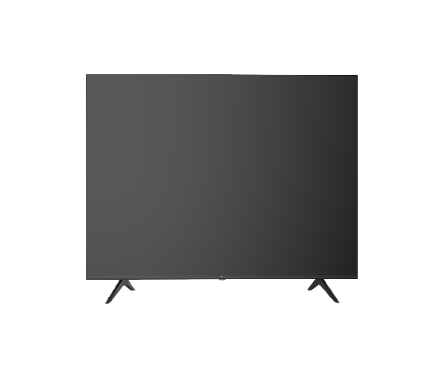 QHYZYB-2024040223被服大小：100Cmx100Cm，厚度： 8层材质：填充物100%新疆棉，重量2kg面料成分：100%棉5.颜色：粉色、蓝色933个预计价格：75元合计金额：69975元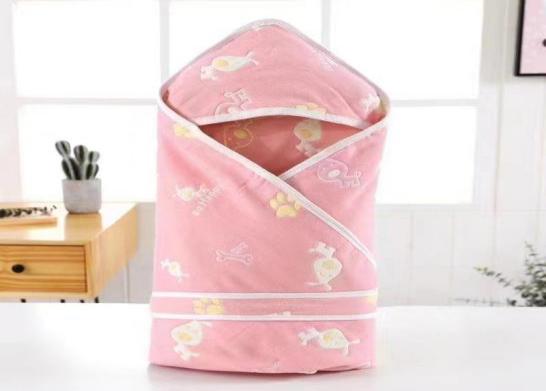 备注说明：1、以上项目同一招议标编号为一个打包项目，同一招议标编号内产品不拆包。2、报名企业如对项目名称或项目参数有疑问，请咨询物流中心，联系电话：0971-8277378.3、所投产品必须符合国家质量标准及行业要求。备注说明：1、以上项目同一招议标编号为一个打包项目，同一招议标编号内产品不拆包。2、报名企业如对项目名称或项目参数有疑问，请咨询物流中心，联系电话：0971-8277378.3、所投产品必须符合国家质量标准及行业要求。备注说明：1、以上项目同一招议标编号为一个打包项目，同一招议标编号内产品不拆包。2、报名企业如对项目名称或项目参数有疑问，请咨询物流中心，联系电话：0971-8277378.3、所投产品必须符合国家质量标准及行业要求。备注说明：1、以上项目同一招议标编号为一个打包项目，同一招议标编号内产品不拆包。2、报名企业如对项目名称或项目参数有疑问，请咨询物流中心，联系电话：0971-8277378.3、所投产品必须符合国家质量标准及行业要求。备注说明：1、以上项目同一招议标编号为一个打包项目，同一招议标编号内产品不拆包。2、报名企业如对项目名称或项目参数有疑问，请咨询物流中心，联系电话：0971-8277378.3、所投产品必须符合国家质量标准及行业要求。备注说明：1、以上项目同一招议标编号为一个打包项目，同一招议标编号内产品不拆包。2、报名企业如对项目名称或项目参数有疑问，请咨询物流中心，联系电话：0971-8277378.3、所投产品必须符合国家质量标准及行业要求。备注说明：1、以上项目同一招议标编号为一个打包项目，同一招议标编号内产品不拆包。2、报名企业如对项目名称或项目参数有疑问，请咨询物流中心，联系电话：0971-8277378.3、所投产品必须符合国家质量标准及行业要求。备注说明：1、以上项目同一招议标编号为一个打包项目，同一招议标编号内产品不拆包。2、报名企业如对项目名称或项目参数有疑问，请咨询物流中心，联系电话：0971-8277378.3、所投产品必须符合国家质量标准及行业要求。